Lessuggestie “Retteketet”Groep: onderbouw/middenbouwDoel lessuggestieDe kinderen kunnen het lied zingen in het Berregs dialect en voeren daarbij een eenvoudige body-percussie uit . De kinderen kennen de betekenis van een paar typische woorden uit het lied. Uitleg leerkrachtDit lied is speciaal geschreven door Cees van Broekhoven (tekst) en Monique Jimkes (muziek) in het kader van de feestelijke presentatie van het boek: “Retteketet en andere ver’ale”. Een voorleesboek vor kleine kullekes met leutege ver’ale van het dialectgenootschap De Berregse Kamer. Dit lied is een gezongen samenvatting van het titelverhaal “Retteketet” geschreven door Jeroen Wierikx waarbij de kinderen van groep 3 van juf Merie (klemtoon op de tweede lettergreep: Merie) als een harmonie (kinder erremenie) oftewel dweilorkest door de schoolgang lopen, spelend op zelfgemaakte instrumenten….bijvoorbeeld:kammekes mè vloeikes: Een `instrument` dat verkregen wordt door een stukje vloeipapier (waar je ‘sjekkies’ mee rolt)over een kam te vouwen en daarop te blazen of te neuriën. Wordt tot de instrumentale groep van de ‘mirlitons’ gerekend. 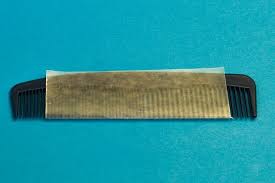 Ammezuur = embouchure: de actie van de lippen, nodig om een blaasinstrument te kunnen bespelen. 'Het ammezuur hebben': aanleg hebben om zo'n instrument te bespelen.Bij deze lessuggestie hoort een powerpoint voorstelling die is te downloaden van de website www.kindervastenavend.nl In deze ppt. vind je de mp3’s met zowel de ingezongen als de begeleidende versie van het lied. Ook het verhaal “Retteketet” is daar als ingesproken audio-file af te spelen, mocht het Berregs dialect een te grote uitdaging zijn. De bladmuziek van het lied is als bijlage in deze lessuggestie opgenomen.Opdrachtvoorlezen: Lees het verhaal “Retteketet” voor of speel het ingesproken audio-fragment af. Bespreek samen met de lln. de inhoud en de moeilijke woorden (bijvoorbeeeld ‘ferkette’, dat zijn vorken). Wie speelt er ook op een instrument? Wie maakt er ook wel eens muziek op een zelfgemaakt instrument? Welk instrument zou je zelf graag willen spelen?Warming-up: speel de ingezongen versie van het lied af en laat de kinderen op de woorden ‘tsjieng boem’ een klap en een stamp uitvoeren. Op de 3 kruisjes na het refrein wordt er 3x tegelijk geklapt en gestampt. Herhaal dit nogmaals eventueel uitgebreid met 4x afwisselend op de bovenbenen slaan op het woord ‘retteketet’.Zingen: laat de kinderen nu ook zachtjes meezingen met het refrein. Het couplet kan aangeleerd worden met de zg. ‘weggeefmethode’: Zing eerst mee met de laatste zin van het couplet, daarna met de 3e en 4e zin. Vervolgens ook met de 2e zin en tot slot met het hele couplet (dit kan ook overigens ook in omgekeerde volgorde). Wisselzang: Voer het couplet nu uit met 2 groepen. Groep 1 zingt de 1e en 3e regel van het couplet, groep 2 zingt de 2e en 4e regel. Het refrein wordt door de hele klas gezongen. Herhaal dit waarbij de 2 groepen de andere regels afwisselend zingen. Uitvoeren: Zing nu samen het hele lied, met de body-percussie uit de warming-up. Gebruik hiervoor de 1e keer de ingezongen versie en eventueel daarna alleen de begeleiding.Aanvullende suggesties (voor uitbreiding opdracht)- Voer het lied uit waarbij de body-percussie ondersteund wordt met schoolinstrumenten: ‘retteketet’ op stokjes of woodblock; ‘tsjieng’ op schellenraam of tamboerijn; ‘boem’ op de handtrom.- Maak samen met de kinderen een eigen ‘erremenie’ door instrumenten zelf te knutselen. Kijk voor inspiratie in het Kindervastenavend “Doe-boek” uit 2021, of download  de pdf “Maak je eigen dweilband” bij het vak ‘muziek’ in het leerkracht gedeelte van www.kindervastenavend.nl Daar vind je ook de bij deze lessuggestie horende powerpoint voorstelling.Bijlage: bladmuziek “Retteketet”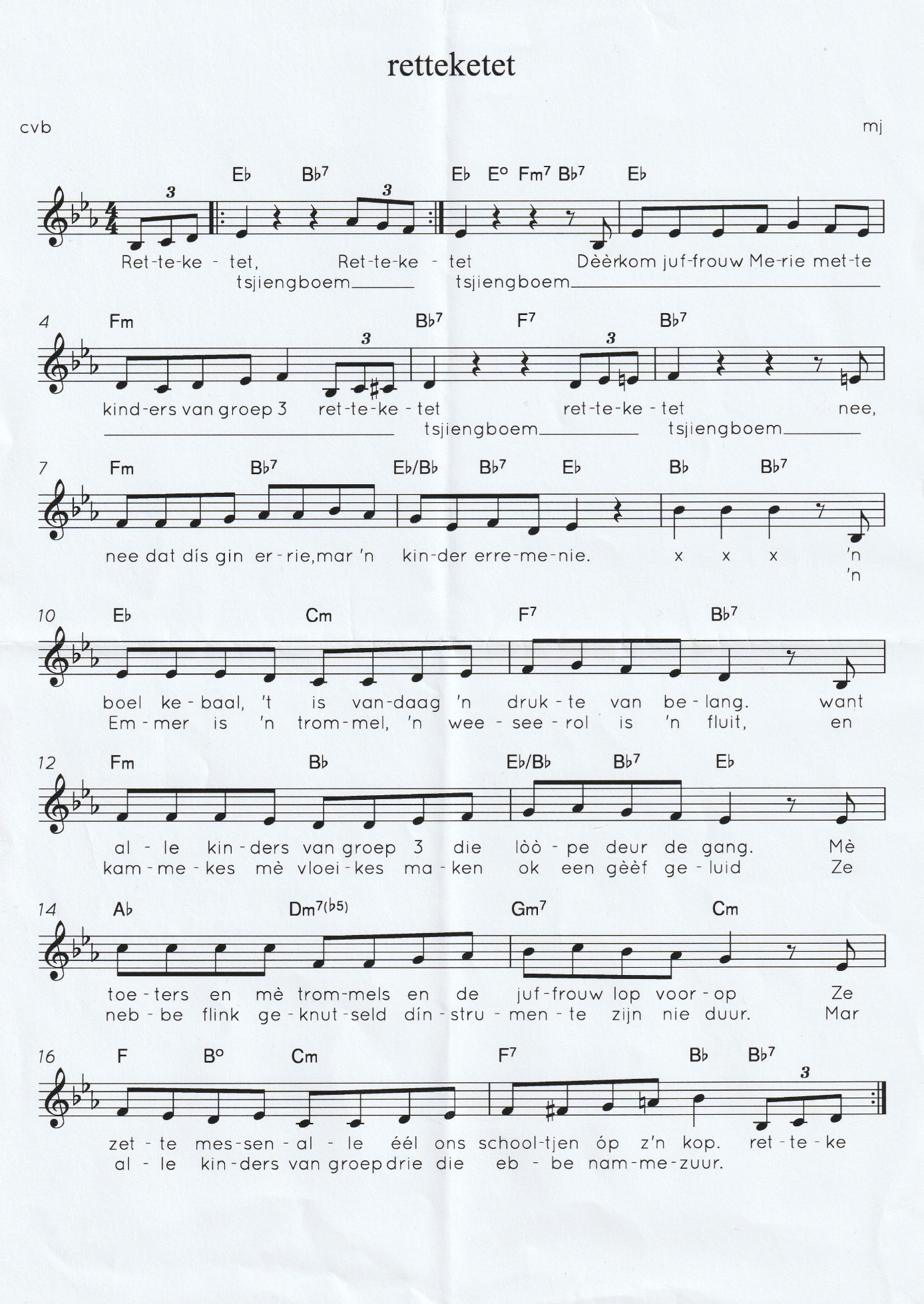 